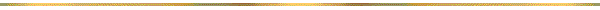 «Modello di domanda di partecipazione»Allegato n. 4 – Modello di domanda di partecipazione Avviso esplorativo per l’attivazione di una forma di “Partenariato Speciale Pubblico-Privato” , ai sensi dell’articolo 151, comma 3, del D.lgs 50/2016 s.m.i., per la gestione in concessione degli spazi al piano terreno di Palazzo Santa Croce e per la realizzazione degli allestimenti e adeguamenti funzionali alle attività, nell’ambito del Progetto Interreg Central Europe 2014-2020 n. CE1649 “ForHeritage – Excellence for integrated heritage management in central Europe” (CUP: B29D20000000006) Il/La sottoscritto/anato/a a                                                              ilresidente nel Comune di       			                               C.A.P.     	          ProvinciaStato                                  Via/Piazzanella sua qualità di legale rappresentante dell’operatore economicoDenominazione dell’impresa:sede legale:sede operativa:codice fiscale e partita Iva:numero di recapito telefonico:e-mail:posta elettronica certificata (P.E.C.):chiede:di partecipare all’avviso in oggetto in qualità di [barrare la casella che interessa]:impresa singolaconsorzio___________________________________________________________________impresa mandataria/capogruppo in riunione di concorrenti di cui all’articolo 45 — comma 2, lettera d), e) e g) — del Codice con le seguenti imprese [indicare la composizione dei raggruppamenti o consorzi ordinari di concorrenti o Geie di cui si fa parte, incluse le eventuali imprese cooptate]A tal fine, in relazione ai requisiti per la partecipazione alla procedura previsti dal decreto legislativo 18 aprile 2016, n. 50 s.m.i. «Codice dei contratti pubblici» [in seguito “Codice”], ai sensi degli articoli 38, comma 3, 46, 47 e 48 del decreto del Presidente della Repubblica 28 dicembre 2000, n. 445 s.m.i. «Testo unico delle disposizioni legislative e regolamentari in materia di documentazione amministrativa»,dichiara[crociare le dichiarazioni di interesse][Firma digitale]Obblighi informativi[Regolamento (UE) 2016/679 «Informazione e accesso ai dati personali»]Ai sensi dell’articolo 13 del Regolamento (UE) 2016/679 (di seguito “GDPR 2016/679”), recante disposizioni a tutela delle persone e di altri soggetti relativamente al trattamento dei dati personali, si informa che i dati personali forniti saranno trattati nel rispetto della normativa richiamata e degli obblighi di riservatezza cui è tenuto il Comune di Cuneo. L’informativa specifica inerente il trattamento dei suoi dati riguardo al presente procedimento può essere visonata sul sito internet alla pagina www.comune.cuneo.it/privacy.html, dove sono presenti i link alle varie attività.Il dirigenteSettore Cultura, Attività Istituzionali Interne e Pari OpportunitàGiraudo BrunoImprese mandantidi non incorrere nelle cause di esclusione di cui all’articolo 80, comma 1, lettera b-bis), e comma 5 lett. c), c-bis), c-ter), c-quater), f-bis) e f-ter) del Codice;che i soggetti di cui all’articolo 80, comma 3, del Codice sono i seguenti:ovvero sono ricavabili dalla seguente banca dati ufficiale o pubblico registro: ___________________________ da cui i medesimi possono essere ricavati in modo aggiornato alla data di presentazione dell’offerta;3di accettare, senza condizione o riserva alcuna, tutte le norme e disposizioni contenute nell’avviso e nella documentazione allegata;4di essere edotto degli obblighi derivanti dal Codice di comportamento adottato dalla stazione appaltante con deliberazione della Giunta Comunale n. 306 dell’11 dicembre 2013 reperibile al link http://www.comune.cuneo.it/fileadmin/comune_cuneo/content/amm_organiz/seg_generale/personale/codici_disciplinari/codice_comportamento_dipendenti_Comune_di_Cuneo.pdf e si impegna, in caso di aggiudicazione, ad osservare e a far osservare ai propri dipendenti e collaboratori, per quanto applicabile, il suddetto codice, pena la risoluzione del contratto;5di allegare il certificato rilasciato dalla stazione appaltante attestante l’avvenuto sopralluogo nei luoghi oggetto della futura concessione;6indica i seguenti dati: domicilio fiscale ………………………………………………...…………………………………………………………………………………………; codice fiscale ……………….…………, partita IVA ………..……………….;  indica l’indirizzo PEC …………………………………………………………………. oppure, solo in caso di concorrenti aventi sede in altri Stati membri, l’indirizzo di posta elettronica …………………………………………………..…….…………… ai fini delle comunicazioni di cui all’art. 76, comma 5 del Codice;7di autorizzare qualora un partecipante all’avviso eserciti la facoltà di “accesso agli atti”, la stazione appaltante a rilasciare copia di tutta la documentazione presentata per la partecipazione all’avviso;oppure8di non autorizzare, qualora un partecipante all’avviso eserciti la facoltà di “accesso agli atti”, la stazione appaltante a rilasciare copia della proposta progettuale e delle spiegazioni che saranno eventualmente richieste in sede di verifica delle proposte, in quanto coperte da segreto tecnico/commerciale. Tale dichiarazione dovrà essere adeguatamente motivata e comprovata ai sensi dell’art. 53, comma 5, lett. a), del Codice;9di essere informato, ai sensi e per gli effetti dell’articolo 13 del decreto legislativo 30 giugno 2003, n. 196 s.m.i. e del Regolamento (CE) 27 aprile 2016, n. 2016/679/UE, che i dati personali raccolti saranno trattati, anche con strumenti informatici, esclusivamente nell’ambito del presente avviso, nonché dell’esistenza dei diritti di cui all’articolo 7 del medesimo decreto legislativo, nonché del Regolamento (CE);10di essere iscritto al registro delle Imprese presso la competente Camera di Commercio, Industria, Artigianato e Agricoltura [C.C.I.A.A.] per un’attività imprenditoriale ricomprendente il servizio oggetto della concessione ovvero, se cittadino di altro Stato membro non residente in Italia, iscrizione presso uno dei registri professionali o commerciali di cui all’Allegato XVI del Codice;11di essere in possesso dei requisiti di cui all’Art. 6 “Soggetti ammissibili” dell’avviso.